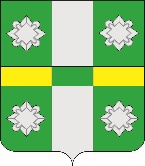 Российская ФедерацияИркутская  областьУсольское районное муниципальное образованиеА Д М И Н И С Т Р А Ц И ЯГородского поселенияТайтурского муниципального образованияПОСТАНОВЛЕНИЕОт   «__12__»  ноября 2018 года				                                          №  332р.п. ТайтуркаО продлении срока действия Муниципальной программы «Благоустройство территории городского поселения Тайтурского муниципального образования на 2017-2020 г.» на 2021год.В целях обеспечения требований законодательства, обеспечения эффективного использования бюджетных средств, в соответствии с Порядком принятия решений о разработке, формировании, утверждении, реализации и оценки эффективности реализации муниципальных программ городского поселения Тайтурского муниципального образования, утвержденным постановлением администрации городского поселения Тайтурского о муниципального образования от 10.11.2017г. №257 (в редакции от 07.06.2018г. № 153), руководствуясь ст.ст. 23, 46 Устава Тайтурского муниципального образования, администрация городского поселения Тайтурского муниципального образования П О С Т А Н О В Л Я Е Т:1. Продлить срок действия муниципальной программы «Благоустройство территории городского поселения Тайтурского муниципального образования на 2017-2020 г.», утвержденную постановлением администрации городского поселения Тайтурского муниципального образования от 09.11.2016 года  № 260 (в редакции от 07.11.2018г. № 329), на 2021 год и внести следующие изменения:1.1.по всему тексту настоящей муниципальной программы слова «на 2017 – 2020 годы» заменить словами «на 2017 – 2021 годы»;1.2. Муниципальную программу «Благоустройство территории городского поселения Тайтурского муниципального образования на 2017-2021 г.» изложить в новой редакции (приложение 1)2. Ведущему специалисту по бюджетно-финансовой политике администрации городского поселения Тайтурского муниципального образования (Клыш Е.В.) предусмотреть при формировании бюджета денежные средства для реализации программы «Благоустройство территории городского поселения Тайтурского муниципального образования на 2017-2021г.».3. Ответственность за выполнение Программы возложить на специалиста по землепользованию и благоустройству администрации городского поселения Тайтурского муниципального образования  - Е.Н. Соболеву и главного специалиста по муниципальному хозяйству – Е.А. Акудович. 4.  Ведущему специалисту по кадровым вопросам и делопроизводству Гребневой К.В. опубликовать настоящее решение в газете «Новости» и разместить на официальном сайте администрации городского поселения Тайтурского муниципального образования (www.taiturka.irkmo.ru) в информационно-телекоммуникационной сети «Интернет».5. Контроль за исполнением постановления оставляю за собой.Глава городского поселенияТайтурского муниципальногообразования                                                                                                   С.В. БуяковПриложение 1 к постановлению № _332_ от __12.11._ 2018г.Муниципальная программа«Благоустройство территории городского поселения Тайтурского муниципального образования на 2017-2021г.»р.п. Тайтурка 2016г.Муниципальная программа«Благоустройство территории городского поселения Тайтурского муниципального образования на 2017-2021г.»РАЗДЕЛ 1ПАСПОРТ МУНИЦИПАЛЬНОЙ ПРОГРАММЫРАЗДЕЛ 2Характеристика текущего состояния сферы реализации муниципальной программы	Сферой реализации муниципальной программы является организация мероприятий по благоустройству территории городского поселения Тайтурского муниципального образования и повышения качественного уровня жизни граждан. Настоящая программа «Благоустройство территории городского поселения Тайтурского муниципального образования на 2017-2021г.» (далее - Программа), разработана в соответствии со статьей 14 Федерального закона от 06.10.2003 № 131-ФЗ "Об общих принципах организации местного самоуправления в Российской Федерации", Уставом Тайтурского муниципального образования.Природно-климатические условия городского поселения Тайтурского муниципального образования, его географическое положение и рельеф создают относительно благоприятные предпосылки для проведения работ по благоустройству территорий, развитию инженерной инфраструктуры населенных пунктов.В состав Тайтурского МО входят четыре населенных пункта: р.п. Тайтурка, с. Холмушино, д. Буреть и д. Кочерикова. В настоящее время численность населения муниципального образования составляет 6496 чел.В последние годы в поселении проводилась целенаправленная работа по благоустройству и социальному развитию населенных пунктов. В то же время в вопросах благоустройства территории поселения имеется ряд проблем. Благоустройство многих населенных пунктов поселения не отвечает современным требованиям. Большие нарекания вызывают благоустройство и санитарное содержание дворовых территорий. По-прежнему серьезную озабоченность вызывают состояние сбора, утилизации и захоронения бытовых и промышленных отходов, освещение улиц поселения, состояние автомобильных дорог общего пользования местного значения. Проблема опасности дорожного движения в Тайтурском городском поселении, связанная с автомобильным транспортом, в последние годы приобрела особую остроту, в связи с несоответствием дорожно-транспортной инфраструктуры потребностям общества и государства в безопасном дорожном движении, недостаточной эффективностью функционирования системы обеспечения безопасности дорожного движения и крайне низкой дисциплиной участников дорожного движения.Работы по благоустройству населенных пунктов поселения не приобрели пока комплексного, постоянного характера, не переросли в полной мере в плоскость конкретных практических действий. До настоящего времени не налажена должным образом работа специализированных предприятий, медленно внедряется практика благоустройства территорий на основе договорных отношений с организациями различных форм собственности и гражданами.Недостаточно занимаются благоустройством и содержанием закрепленных территорий организации, расположенные на территориях населенных пунктов поселения. На территории населенных пунктов муниципального образования в настоящее время недостаточное количество зеленых насаждений общего пользования. Необходим систематический уход за существующими насаждениями: вырезка поросли, уборка аварийных и старых деревьев, декоративная обрезка, подсадка саженцев, разбивка клумб. Причин такого положения много и, прежде всего, в  отсутствии штата рабочих по благоустройству, недостаточном участии в этой работе жителей муниципального образования, учащихся, трудящихся предприятий, недостаточности средств, определяемых ежегодно бюджетом поселения.Для решения этой проблемы необходимо, чтобы работы по озеленению выполнялись специалистами, по плану, в соответствии с требованиями стандартов. Кроме того, действия участников, принимающих участие в решении данной проблемы,  должны быть согласованы между собой. Благоустройство в жилых кварталах включает в себя внутриквартальные проезды, тротуары, озеленение, детские игровые площадки, места отдыха. Благоустройством занимается управляющая компания и администрация муниципального образования. В 2012 году администрацией муниципального образования начата работа по обустройству детских игровых площадок на территории многоквартирных домов муниципального образования. Установлено игровое оборудование на 6 дворовых территориях многоквартирных домов, а также у домов культуры в д. Кочерикова и с. Холмушино. В каждом населенном пункте теперь имеются детские игровые площадки. Необходимо обеспечить содержание оборудования в безопасном и эстетическом состоянии.  Также необходима установка скамеек, урн и ограждения. Работа по оборудованию зон отдыха должна быть продолжена  в каждой деревни. На территории поселения оборудованы две открытые спортивные площадки: универсальный хоккейный корт в р.п. Тайтурка и корт в д. Буреть. Площадка в р.п. Тайтурка может быть использована в летний период для игры в баскетбол, волейбол. Оборудовано освещение, имеется раздевалка для спортсменов. Игры на корте в д. Буреть можно проводить только в дневное время по причине отсутствия освещения. Данную проблему необходимо решить в кратчайшие сроки. Проблемой для развития физической культуры и спорта в Тайтурском муниципальном образовании является отсутствие крытых спортивных сооружений. Для занятий спортом имеются только спортивные залы в образовательных учреждениях, что недостаточно для поселения.В сложившемся положении необходимо продолжать комплексное благоустройство в поселении. Одной из проблем благоустройства населенных пунктов является негативное отношение жителей к элементам благоустройства: приводятся в негодность детские площадки, разрушаются и разрисовываются фасады зданий, создаются несанкционированные свалки.Анализ показывает, что проблема заключается в низком уровне культуры поведения жителей населенных пунктов  на улицах и во дворах, небрежном отношении к элементам благоустройства. Проводимые ежегодные конкурсы  «За лучшее проведение работ по благоустройству, санитарному и гигиеническому содержанию прилегающих территорий», «Лучшая усадьба», «Самая цветущая клумба» и т.д. призваны повышать культуру поведения жителей, прививать бережное отношение к элементам благоустройства, привлекать жителей к участию в  работах по благоустройству, санитарному и гигиеническому содержанию прилегающих территорий.Проблема опасности дорожного движения в Тайтурском городском поселении, связанная с автомобильным транспортом, в последние годы приобрела особую остроту, в связи с несоответствием дорожно-транспортной инфраструктуры потребностям общества и государства в безопасном дорожном движении, недостаточной эффективностью функционирования системы обеспечения безопасности дорожного движения и крайне низкой дисциплиной участников дорожного движения.Основными видами ДТП являются столкновение транспортных средств,  автомобильные наезды на пешеходов и препятствия, опрокидывания транспортных средств. Причинами, способствующими нарушениям Правил дорожного движения Российской Федерации являются износ дорожного покрытия автодорог,  недостаточное оснащение знаками дорожного движения, неправильный выбор водителями скорости движения, нахождение водителей в состоянии опьянения, управление транспортным средством без прав. Кроме того, отсутствие необходимого количества автомобильных стоянок создает массу неудобств жителям поселения и коммунальным службам в виде беспорядочной концентрации транспортных средств во дворах жилых домов.Протяженность дорог местного значения поселения (дороги в черте населенных пунктов) без учета дворовых территорий многоквартирных домов составляет более , в том числе  с асфальтовым покрытием. Решением Думы утвержден перечень автомобильных дорог общего пользования местного значения, согласно которого дороги включены в реестр муниципальной собственности. Начаты работы по оформлению документации и регистрации права муниципальной собственности. На протяжении многих лет ремонтные работы не проводились, в связи с чем, состояние автомобильных дорог общего пользования Тайтурского муниципального образования не соответствует требованиям.  В последние годы начаты работы по приведению дорожного покрытия автомобильных дорог общего пользования местного значения в состояние, удовлетворяющее нормативным требованиям. Автомобильный транспорт как один из самых распространённых мобильных видов транспорта требует наличия развитой сети автомобильных дорог с комплексом различных инженерных сооружений на них. Автомобильные дороги, являясь сложными инженерно-техническими сооружениями, имеют ряд особенностей, а именно:автомобильные дороги представляют собой материалоёмкие, трудоёмкие линейные сооружения, содержание которых требует больших финансовых затрат;в отличие от других видов транспорта автомобильный – наиболее доступный для всех вид транспорта, а его неотъемлемый элемент - автомобильная дорога доступен абсолютно всем гражданам страны, водителям и пассажирам транспортных средств и пешеходам;помимо высокой первоначальной стоимости строительства, реконструкция, капитальный ремонт, ремонт и содержание автомобильных дорог также требует больших затрат.Автомобильные дороги являются важнейшей составной частью инфраструктуры, способствующей экономическому росту, решению социальных задач и обеспечению национальной безопасности. Развитие автомобильных дорог в условиях повышения экономической эффективности и интенсивной автомобилизации населения должно не только обеспечивать доступ к различным объектам и соответствие пропускной способности дорожной сети потокам автомобильного транспорта, но и быть готовым к решению задач, которые будут поставлены перед транспортной системой в долгосрочной перспективе.Комплексное решение проблем окажет положительный эффект на санитарно-эпидемиологическую обстановку, предотвратит угрозу жизни и безопасности граждан, будет способствовать повышению уровня их комфортного проживания.Конкретная деятельность по выходу из сложившейся ситуации, связанная с планированием и организацией работ по вопросам улучшения благоустройства, санитарного состояния населенных пунктов поселения, создания комфортных условий проживания населения, по мобилизации финансовых и организационных ресурсов, должна осуществляться в соответствии с настоящей Программой.РАЗДЕЛ 3Основные цели и задачи муниципальной Программы, целевые показатели, сроки реализации муниципальной программыОсновной целью муниципальной программы является совершенствование системы комплексного благоустройства Тайтурского муниципального образования.Основные задачи муниципальной программы:- Организация взаимодействия между предприятиями, организациями и учреждениями при решении вопросов благоустройства территории поселения.- Приведение в качественное состояние элементов благоустройства.- Привлечение жителей к участию в решении проблем благоустройства. - Повышение уровня оснащенности поселения системами наружного освещения.- Организация благоустройства и озеленения территории поселения.- Создание эффективной системы сбора и вывоза отходов производства и потребления.- Организация отлова бродячих животных.- Обеспечение безопасности дорожного движения.Программа разработана на 5 лет. Срок реализации Программы с 2017 по 2021 годы.Перечень подпрограмм:1. «Осуществление дорожной деятельности на территории городского поселения Тайтурского муниципального образования на 2017-2021 годы».2. «Развитие систем уличного освещения городского поселения Тайтурского муниципального образования на 2017-2021 годы».Для достижения поставленной цели и задач Программа реализуется в 2017-2021 годах. Мероприятия Программы буду выполнены в соответствии со сроками их исполнения. Объём финансирования каждого года будет уточнен по результатам реализации мероприятий предыдущего года.Этапы реализации Программы не предусматриваются, поскольку программные мероприятия будут реализовываться весь этот период.Наиболее важными мероприятиями Программы является решение проблем благоустройства и улучшение внешнего вида территории поселения.Система мероприятий Программы с содержанием и исполнителями приведена в Приложении № 1, Таблица № 2.При выполнении всех мероприятий Программы и осуществлении своевременного финансирования предполагается за период с 2017 по 2021 годы достигнуть намеченных целей и задач.Мероприятия Программы рассчитаны с учетом реализации в условиях ограниченных финансовых средств, поэтому это не повлияет на реализацию основных запланированных мероприятий Программы.Досрочное прекращение Программы может быть при условии изменения федерального и областного законодательства, регулирующего принятие решения о разработке муниципальных программ.Целевые показатели Программы приведены в приложении № 1, таблица № 1.РАЗДЕЛ 4Обоснование выделения подпрограммСостав и структура подпрограмм, включенных в муниципальную Программу, имеют четкую отраслевую направленность.Структура муниципальной Программы включает в себя 2 подпрограммы:Подпрограмма 1 - «Осуществление дорожной деятельности на территории городского поселения Тайтурского муниципального образования на 2017-2021 годы».Подпрограмма 2 - «Развитие систем уличного освещения Тайтурского муниципального образования на 2017-2021 годы».Подпрограммы и включенные в них основные мероприятия представляют в совокупности комплекс взаимосвязанных мер, направленных на решение наиболее важных  текущих и перспективных целей  и задач, обеспечивающих комплексное решение проблем благоустройства и улучшение внешнего вида территории поселения.РАЗДЕЛ 5Анализ рисков реализации муниципальной Программы и описание мер управления рисками реализации муниципальной ПрограммыРеализация муниципальной Программы сопряжена с рядом рисков, которые могут препятствовать своевременному достижению запланированных результатов, в их числе риски макроэкономические, финансовые, операционные, техногенные, экологические.В целях минимизации негативного влияния рисков, управление рисками планируется путем внесения в установленном порядке изменений в план реализации муниципальной Программы в части перераспределения финансовых средств на выполнение приоритетных мероприятий.РАЗДЕЛ 6Ресурсное обеспечение муниципальной программыОбщий объем финансирования Программы составляет: в 2017-2021 годах – 23657,29 тыс. руб., в том числе из местного бюджета – 20665,79 тыс. руб., из областного бюджета – 2991,5 тыс. руб.по годам:2017 г. – 8 620,47 тыс. руб.  в том числе из местного бюджета – 7 288,37  тыс. руб., из областного бюджета -  1 332,10 тыс. руб.2018 г. -  5 925,3 тыс. руб., в том числе из местного бюджета – 4265,9,5 тыс. руб., из областного бюджета – 1 659,4 тыс. руб.2019 г. – 3331,92 тыс. руб., в том числе из местного бюджета -  3331,92 тыс. руб., из областного бюджета -  тыс. руб.2020 г. – 2924,8 тыс. руб., в том числе из местного бюджета -  2924,8 тыс. руб., из областного бюджета -  тыс. руб.2021 г. – 2854,8 тыс. руб., в том числе из местного бюджета – 2854,8 тыс. руб., из областного бюджета -  тыс. руб.Приложение № 1, таблица № 5, 6.РАЗДЕЛ 7Ожидаемые конечные результаты реализации муниципальной ПрограммыВ соответствии с целью настоящей Программы предполагается достичь следующих результатов:- Ликвидация  несанкционированных свалок.- Увеличение площади зелёных насаждений в поселении. - Отсутствие жалоб на наличие безнадзорных животных.- Увеличение количества детских площадок, соответствующих требованиям.- Увеличение протяженности сетей уличного освещения.- Увеличение протяженности автомобильных дорог, соответствующих нормативным требованиям.- Увеличение общей площади отремонтированных дворовых территорий и подъездов к дворовым территориям многоквартирных домов.- Снижение количества дорожно-транспортных происшествий с пострадавшими.  Выполнение програмных мероприятий будет способствовать повышению качественного уровня жизни населения городского поселения Тайтурского муниципального образования, степени удовлетворенности населения уровнем  благоустройства,  развитие культурного отдыха населения, улучшение санитарного и экологического состояния населенных пунктов, повышение транспортно-эксплуатационного состояния существующей улично-дорожной сети и повышение безопасности дорожного движения.ПОДПРОГРАММА 1«Осуществление дорожной деятельности на территории городского поселения Тайтурского муниципального образования на 2017-2021 годы».Паспорт подпрограммы 1Цель и задачи подпрограммы, целевые показатели подпрограммы, сроки реализацииОсновной целью Программы является сохранение и развитие современной и эффективной автомобильно-дорожной инфраструктуры, обеспечивающей ускорение товародвижения и снижение транспортных издержек в экономике, а также реализация мероприятий по снижению уровня аварийности на автодорогах населенных пунктов Тайтурского МО.Для достижения основной цели Программы необходимо решить следующие задачи:- поддержание автомобильных дорог общего пользования местного значения и искусственных сооружений на них на уровне, соответствующем категории дороги, путем содержания дорог и сооружений на них;- сохранение протяженности, соответствующей нормативным требованиям, автомобильных дорог общего пользования местного значения за счет ремонта и капитального ремонта автомобильных дорог;- сохранение протяженности, соответствующей нормативным требованиям, автомобильных дорог общего пользования местного значения за счет реконструкции автомобильных дорог и искусственных сооружений на них с увеличением пропускной способности автомобильных дорог, улучшением условий движения автотранспорта;- обеспечение безопасности дорожного движения.Срок реализации Подпрограммы – 2017– 2021 годы.Целевые показатели Подпрограммы приведены в приложении № 1, таблица № 1.Перечень ведомственных целевых программ, основных мероприятий подпрограммыПодпрограмма не содержит ведомственных целевых программ.Подпрограмма включает в себя следующие основные мероприятия:- содержание дорог (ремонт и капитальный ремонт автодорог, расчистка от снега, посыпка противогололедными средствами, планировка дорог с гравийным покрытием);- приобретение и установка знаков дорожного движения, ограждений;- нанесение дорожной разметки;- содержание, ремонт, приобретение и установка остановочных павильонов;- разработка проекта организации дорожного движения, схем дислокации дорожных знаков и схем дорожной разметки автомобильных дорог общего пользования местного значения;- подготовка технической документации на автомобильные дороги;- разработка проектно-сметной документации;- разработка программы комплексного развития транспортной инфраструктуры. Система мероприятий Подпрограммы с содержанием и исполнителями приведена в Приложении № 1, Таблица № 2.Меры регулирования, направленные на достижение цели и задач подпрограммыМеры регулирования, направленные на достижение цели и задач подпрограммы не предусмотрены.Ресурсное обеспечение подпрограммыФинансирование мероприятий подпрограммы осуществляется за счет средств бюджета городского поселения Тайтурского муниципального образования, бюджета Иркутской области, федерального бюджета и иных источников. Финансирование, предусмотренное в плановом периоде 2017-2021 годов, может быть уточнено при формировании проектов решений о бюджете поселения на 2017, 2018, 2019, 2020, 2021  годы.На реализацию мероприятий Подпрограммы потребуется всего: 17854,4 тыс. руб., в том числе из местного бюджета – 15717,59 тыс. руб., из областного бюджета – 2136,81 тыс. руб., в том числе по годам:2017г. – 7 648,23 тыс. руб. в том числе из местного бюджета – 6 656,70 тыс. руб., из областного бюджета – 991,53 тыс. руб.2018г. – 3617,15 тыс. руб. в том числе из местного бюджета – 2 471,87 тыс. руб., из областного бюджета –  1145,28 тыс. руб.2019г. – 2160,82 тыс. руб. в том числе из местного бюджета – 2160,82 тыс. руб., из областного бюджета – тыс. руб.2020г. -  2214,1 тыс. руб. в том числе из местного бюджета – 2214,1 тыс. руб., из областного бюджета – тыс. руб. 2021г. -  2214,1 тыс. руб. в том числе из местного бюджета – 2214,1 тыс. руб., из областного бюджета – тыс. руб.Сведения об участии организаций, включая данные о прогнозных расходах указанных организаций на реализацию подпрограммы.В рамках реализации подпрограммы не предусмотрено привлечение унитарных предприятий, акционерных обществ, общественных, научных и иных организаций.ПОДПРОГРАММА 2«Развитие систем уличного освещения Тайтурского муниципального образования на 2017-2021 годы»Паспорт подпрограммы 2Цель и задачи подпрограммы, целевые показатели подпрограммы, сроки реализацииЦелью настоящей подпрограммы является  обеспечение  нормативного уровня освещения территории, создание условий  безопасного пребывания людей  в вечернее и ночное время  на улицах  и безопасного дорожного движения.Для достижения    повышения  качества жизни населения - пространственная среда  должна отвечать потребностям жителей, быть экологически безопасной, эстетически привлекательной, комфортной. Низкий уровень финансирования, отсутствие  достаточных  капитальных вложений  на реконструкцию, капитальный ремонт системы наружного освещения р.п.Тайтурка привел  к  ухудшению параметров освещенности улиц. До 2012 года в населенных пунктах Тайтурского МО полностью отсутствовало наружное уличное освещение. За пять лет оборудованы уличным освещением основные улицы населенных пунктов Тайтурка, Холмушино и Буреть, освещены подходы к образовательным, медицинским и культурным учреждениям. Необходимо продолжить работы по строительству линий освещения и оборудованию светильниками центральных улиц населенных пунктов, поддерживать в рабочем состоянии уже имеющееся оборудование, производить оплату за потре6бленную электроэнергию и т.д.Светотехника в наши дни – важный компонент функциональной организации среды обитания человека. Освещение площадей и улиц - это комфорт и безопасность  людей в тёмное время суток.         Основной задачей подпрограммы является создание условий для обеспечения жителей Тайтурского МО уличным освещением, повышение надежности освещения путем применения новых энергосберегающих технологий и материалов, замена изношенных коммуникаций, оборудования и элементов системы уличного освещения.Для уменьшения электропотребления в установках наружного освещения в населенных пунктах должны использоваться осветительные приборы с натриевыми лампами высокого давления, позволяющими создавать одинаковые уровни освещенности при меньшем потреблении электроэнергии. Установка светильников с энергоэкономичными лампами позволит существенно повысить освещенность территорий поселков, снизить нагрузку на электрические сети и расход электрической энергии, особенно в осенне-зимний период.Предпочтение отдается источникам света с высокой световой отдачей - натриевым лампам. Как  показывают  исследования, при освещении натриевыми лампами  ДНаТ скорость зрительного восприятия выше, чем при освещении любыми другими источниками света.           Подпрограмма «Развитие систем уличного освещения Тайтурского муниципального образования» на 2017-2021 годы разработана с учетом существующей правовой и нормативной базы.Сроки реализации подпрограммы: 2017-2021 годы.Сведения  о составе и значениях целевых показателей представлены в приложении 1 к программе. Перечень ведомственных целевых программ, основные мероприятия подпрограммыПодпрограмма не содержит ведомственных целевых программ.Подпрограмма включает в себя мероприятия, направленные укрепление материальной базы уличного освещения, повышение надежности и электробезопасности: оформление земельного участка под опоры столбов, трассы ЛЭП уличного освещения;  разработка проекта  на строительство линий наружного освещения;получение технических условий на присоединение линий наружного освещения; эксплуатация системы уличного освещения;  оплата за энергетические ресурсы по уличному освещению;Оплата за аренду столбов для организации уличного освещения;монтаж уличного освещения в населенных пунктах.        По мере поступления дополнительного финансирования на реализацию подпрограммы, планируется строительство линий наружного освещения для улиц Победы, Тюнева с установкой новых железобетонных опор на металлические опоры с консольными светильниками и натриевыми лампами ДНаТ-250, питание светильников выполнить проводом СИП 2А. Общая протяженность линий наружного освещения улиц Победы, Тюнева составляет 1170 м. Максимальная мощность присоединяемых светильников 10кВт.           Подпрограмма должна обеспечить выполнение обязательств по реализации прав граждан на безопасное и комфортное проживание. Перечень основных мероприятий приведен в приложении 1 к программе.Меры регулирования, направленные на достижения цели и задач подпрограммы             Меры регулирования в области реализации  подпрограммы не предусмотрены.Ресурсное обеспечение подпрограммы.	Расходы подпрограммы формируются за счет средств местного бюджета Тайтурского муниципального образования, бюджета Иркутской области, федерального бюджета и иных источников, в соответствии с Решением Думы городского поселения Тайтурского муниципального образования о бюджете на очередной финансовый год.Значение планируемых показателей результативности подпрограммы зависят от утвержденных в местном бюджете объемов финансирования на текущий финансовый  год.Общий объем финансирования подпрограммы в 2017-2021 годах составит – 2403,35 тыс. руб., в том числе из местного бюджета – 1736,74 тыс. руб., из областного бюджета – 666,61 тыс. руб., в том числе по годам:2017 г. –  453,12 тыс. руб., в том числе из местного бюджета – 300,63 тыс. руб., из областного бюджета – 152,49 тыс. руб.2018 г. – 1040,13 тыс. руб., в том числе из местного бюджета- 526,01 тыс. руб., из областного бюджета – 514,12 тыс. руб.2019 г. – 336,7 тыс. руб. в том числе из местного бюджета- 336,7 тыс. руб., из областного бюджета – тыс. руб.2020 г. – 286,7 тыс. руб. в том числе из местного бюджета - 286,7 тыс. руб., из областного бюджета – тыс. руб.2021 г. – 286,7 тыс. руб. в том числе из местного бюджета- 286,7 тыс. руб., из областного бюджета – тыс. руб. Объем финансирования мероприятий подпрограммы подлежит ежегодному уточнению.Ресурсное обеспечение реализации подпрограммы  определено исходя из количественных и стоимостных показателей реализации соответствующих мероприятий приведено в приложении 1 к программе.         Прогнозная оценка ресурсного обеспечения реализации муниципальной подпрограммы  за счет всех источников финансирования подпрограммы приведена в приложении 1 к программе.Сведения об участии организаций, в реализации подпрограммыВ рамках реализации подпрограммы не предусмотрено привлечение унитарных предприятий, акционерных обществ, общественных, научных и иных организаций.Приложение 1 Таблица 1Сведения о составе и значениях показателей муниципальной программы«Благоустройство территории городского поселения Тайтурского муниципального образования на 2017-2021 г.»Приложение 1Таблица 2Перечень подпрограмм и основных мероприятий  муниципальной программы«Благоустройство территории городского поселения Тайтурского муниципального образования на 2017-2021 г.»Приложение  1Таблица 5Ресурсное обеспечение реализации муниципальной программы «Благоустройство территории городского поселения Тайтурского муниципального образования на 2017-2021 г.»Приложение  1 Таблица 6Прогнозная (справочная) оценка ресурсного обеспечения реализации муниципальной программы за счет всех источников финансирования  «Благоустройство территории городского поселения Тайтурского муниципального образования на 2017-2021 г.»Наименование муниципальной программы Муниципальная программа «Благоустройство территории городского поселения Тайтурского муниципального образования на 2017-2021г.»Ответственный исполнитель муниципальной программыАдминистрация городского поселения Тайтурского муниципального образованияСоисполнители муниципальной программыАдминистрация городского поселения Тайтурского муниципального образованияУчастники муниципальной программыАдминистрация городского поселения Тайтурского муниципального образованияЦель муниципальной программы Комплексное решение проблем благоустройства и улучшение внешнего вида территории поселения Задачи муниципальной программы- Организация взаимодействия между предприятиями, организациями и учреждениями при решении вопросов благоустройства территории поселения.- Приведение в качественное состояние элементов благоустройства.- Привлечение жителей к участию в решении проблем благоустройства. - Повышение уровня оснащенности поселения системами наружного освещения.- Организация благоустройства и озеленения территории поселения.- Создание эффективной системы сбора и вывоза отходов производства и потребления.- Организация отлова бродячих животных.- Обеспечение безопасности дорожного движения.Сроки реализации муниципальной программы2017-2021 годыЦелевые показатели муниципальной программыЦелевыми показателями Программы является: - доля площадей благоустроенных территорий от общей площади населенных пунктов городского поселения Тайтурского муниципального образования (%)Подпрограммы программы1. «Осуществление дорожной деятельности на территории городского поселения Тайтурского муниципального образования на 2017-2021 годы».2. «Развитие систем уличного освещения городского поселения Тайтурского муниципального образования на 2017-2021 годы»Ресурсное обеспечение муниципальной программыФинансирование программных мероприятий осуществляется за счет средств бюджета городского поселения Тайтурского муниципального образования, бюджета Иркутской области, федерального бюджета и иных источников. Финансирование, предусмотренное в плановом периоде 2017-2021 годов, может быть уточнено при формировании проектов решений о бюджете поселения на 2017, 2018, 2019, 2020, 2021 годы.Общий объем финансирования Программы составляет: в 2017-2021 годах – 23657,29 тыс. руб., в том числе из местного бюджета – 20665,79 тыс. руб., из областного бюджета – 2991,5 тыс. руб.по годам:2017 г. – 8 620,47 тыс. руб.  в том числе из местного бюджета – 7 288,37  тыс. руб., из областного бюджета -  1 332,10 тыс. руб.2018 г. -  5 925,3 тыс. руб., в том числе из местного бюджета – 4265,9,5 тыс. руб., из областного бюджета – 1 659,4 тыс. руб.2019 г. – 3331,92 тыс. руб., в том числе из местного бюджета -  3331,92 тыс. руб., из областного бюджета -  тыс. руб.2020 г. – 2924,8 тыс. руб., в том числе из местного бюджета -  2924,8 тыс. руб., из областного бюджета -  тыс. руб.2021 г. – 2854,8 тыс. руб., в том числе из местного бюджета – 2854,8 тыс. руб., из областного бюджета -  тыс. руб.Ожидаемые конечные  результаты реализации муниципальной программы- Уменьшение площади земель, занятых  несанкционированными свалками.- Увеличение площади зелёных насаждений в поселении. - Уменьшение количества жалоб на наличие безнадзорных животных.- Увеличение количества детских площадок, соответствующих требованиям.- Увеличение освященных частей улиц, проездов населенных пунктов от общей протяженности центральных улиц. - Увеличение протяженности автомобильных дорог, соответствующих нормативным требованиям.- Увеличение общей площади отремонтированных дворовых территорий и подъездов к дворовым территориям многоквартирных домов.- Снижение количества дорожно-транспортных происшествий с пострадавшими.  Ожидаемый результат выполнения мероприятий Программы: - доля площадей благоустроенных территорий от общей площади населенных пунктов городского поселения Тайтурского муниципального образования к 2022 году составит 35%Наименование подпрограммы«Осуществление дорожной деятельности на территории городского поселения Тайтурского муниципального образования на 2017-2021 годы».Ответственный исполнитель подпрограммыАдминистрация городского поселения Тайтурского муниципального образованияСоисполнители подпрограммыАдминистрация городского поселения Тайтурского муниципального образованияУчастники подпрограммыАдминистрация городского поселения Тайтурского муниципального образованияЦель подпрограммыСохранение и развитие сети автомобильных дорог общего пользования городского поселения Тайтурского МО. Реализация мероприятий по снижению уровня аварийности на автодорогах населенных пунктов Тайтурского МО.Задачи подпрограммы- Поддержание автомобильных дорог общего пользования местного значения и искусственных сооружений на них на уровне, соответствующем категории дороги, путем содержания дорог и сооружений на них;- Сохранение протяженности соответствующих нормативным требованиям автомобильных дорог общего пользования местного значения за счет ремонта и капитального ремонта автомобильных дорог;- Обеспечение безопасности дорожного движения.Сроки реализации подпрограммы2017-2021 годыЦелевые показатели подпрограммы- Протяженность отремонтированных участков автомобильных дорог общего пользования  городского поселения Тайтурского муниципального образования (км)- Доля отремонтированных и доведенных до нормативного состояния участков автомобильных дорог общего пользования местного значения (%)Основные мероприятия- содержание дорог (ремонт и капитальный ремонт автодорог, расчистка от снега, посыпка противогололедными средствами, планировка дорог с гравийным покрытием);- приобретение и установка знаков дорожного движения, ограждений;- нанесение дорожной разметки;- содержание, ремонт, приобретение и установка остановочных павильонов;- разработка проекта организации дорожного движения, схем дислокации дорожных знаков и схем дорожной разметки автомобильных дорог общего пользования местного значения;- подготовка технической документации на автомобильные дороги;- разработка проектно-сметной документации;- разработка программы комплексного развития транспортной инфраструктурыРесурсное обеспечение подпрограммыФинансирование мероприятий подпрограммы осуществляется за счет средств бюджета городского поселения Тайтурского муниципального образования, бюджета Иркутской области, федерального бюджета и иных источников. Финансирование, предусмотренное в плановом периоде 2017-2021 годов, может быть уточнено при формировании проектов решений о бюджете поселения на 2017, 2018, 2019, 2020, 2021 годы.Всего: 17854,4 тыс. руб., в том числе из местного бюджета – 15717,59 тыс. руб., из областного бюджета – 2136,81 тыс. руб., в том числе по годам:2017г. – 7 648,23 тыс. руб. в том числе из местного бюджета – 6 656,70 тыс. руб., из областного бюджета – 991,53 тыс. руб.2018г. – 3617,15 тыс. руб. в том числе из местного бюджета – 2 471,87 тыс. руб., из областного бюджета –  1145,28 тыс. руб.2019г. – 2160,82 тыс. руб. в том числе из местного бюджета – 2160,82 тыс. руб., из областного бюджета – тыс. руб.2020г. -  2214,1 тыс. руб. в том числе из местного бюджета – 2 214,1 тыс. руб., из областного бюджета – тыс. руб. .2021г. -  2 214,1 тыс. руб. в том числе из местного бюджета – 2 214,1 тыс. руб., из областного бюджета – тыс. руб.Ожидаемые конечные  результаты реализации подпрограммыПоддержание автомобильных дорог общего пользования местного значения и искусственных сооружений на уровне, соответствующем категории дороги.Сохранение протяжённости соответствующих нормативным требованиям автомобильных дорог общего пользования местного значения путём своевременного проведения ремонта.  К 2022 году протяженность отремонтированных участков автомобильных дорог общего пользования  городского поселения Тайтурского муниципального образования составит 15 км, доля отремонтированных и доведенных до нормативного состояния участков автомобильных дорог общего пользования местного значения  составит 35 % Наименование подпрограммы «Развитие систем уличного освещения Тайтурского муниципального образования на 2017-2021 годы»Ответственный исполнитель подпрограммы Администрация городского поселения Тайтурского муниципального образования Соисполнители муниципальной подпрограммы Администрация городского поселения Тайтурского муниципального образованияУчастники муниципальной подпрограммы Администрация городского поселения Тайтурского муниципального образованияПодрядные организацииЦели подпрограммыОбеспечение надежного и высокоэффективного наружного освещения; формирование комфортных условий проживания населения; решение проблем безопасности дорожного движения.Задачи подпрограммы1.Повышение уровня оснащенности населенного пункта системами наружного освещения на основе комплексного подхода к проектированию и строительству новых установок систем уличного освещения;2.Увеличение количества освещаемых территорий в населенных пунктах; повышение надежности и эффективности установок наружного освещения 3.Повышение уровня комфортности проживания населения, снижение вероятности возникновения криминогенной ситуации.Срок реализации подпрограммы 2017-2021 годыЦелевые показатели подпрограммы Доля освещенных частей улиц,  проездов в населенном пункте от общей протяженности центральных улиц, %;Ведомственные целевые программы, основные мероприятияПодпрограмма не содержит ведомственных целевых программ. Укрепление материальной базы уличного освещения, повышение надежности и электробезопасности.Ресурсное обеспечение подпрограммы  Финансирование мероприятий подпрограммы осуществляется за счет средств бюджета городского поселения Тайтурского муниципального образования, бюджета Иркутской области, федерального бюджета и иных источников. Финансирование, предусмотренное в плановом периоде 2017-2021 годов, может быть уточнено при формировании проектов решений о бюджете поселения на 2017, 2018, 2019, 2020, 2021 годы. Общий объем финансирования подпрограммы в 2017-2021 годах составит – 2403,35 тыс. руб., в том числе из местного бюджета – 1736,74 тыс. руб., из областного бюджета – 666,61 тыс. руб., в том числе по годам:2017 г. –  453,12 тыс. руб., в том числе из местного бюджета – 300,63 тыс. руб., из областного бюджета – 152,49 тыс. руб.2018 г. – 1040,13 тыс. руб., в том числе из местного бюджета- 526,01 тыс. руб., из областного бюджета – 514,12 тыс. руб.2019 г. – 336,7 тыс. руб. в том числе из местного бюджета- 336,7 тыс. руб., из областного бюджета – тыс. руб.2020 г. – 286,7 тыс. руб. в том числе из местного бюджета - 286,7 тыс. руб., из областного бюджета – тыс. руб.2021 г. – 286,7 тыс. руб. в том числе из местного бюджета- 286,7 тыс. руб., из областного бюджета – тыс. руб.Ожидаемые конечные результаты реализации подпрограммы   Увеличение доли освещенных частей улиц,  проездов в населенном пункте с 7,2% в 2016 году до 25 % к 2022 году от общей протяженности автомобильных дорог общего пользования местного значения.№ п/пНаименование целевого показателяЕд. изм.Значения целевых показателейЗначения целевых показателейЗначения целевых показателейЗначения целевых показателейЗначения целевых показателейЗначения целевых показателей№ п/пНаименование целевого показателяЕд. изм.отчетный год2015текущий год (оценка)2016первый год действия программы2017гвторой год действия программы2018гтретий год действия программы2019гчетвертый год действия программы 2020гзавершающий год действия программы 2021г123456789Программа «Благоустройство территории городского поселения Тайтурского муниципального образования на 2017-2021 г.»Программа «Благоустройство территории городского поселения Тайтурского муниципального образования на 2017-2021 г.»Программа «Благоустройство территории городского поселения Тайтурского муниципального образования на 2017-2021 г.»Программа «Благоустройство территории городского поселения Тайтурского муниципального образования на 2017-2021 г.»Программа «Благоустройство территории городского поселения Тайтурского муниципального образования на 2017-2021 г.»Программа «Благоустройство территории городского поселения Тайтурского муниципального образования на 2017-2021 г.»Программа «Благоустройство территории городского поселения Тайтурского муниципального образования на 2017-2021 г.»Программа «Благоустройство территории городского поселения Тайтурского муниципального образования на 2017-2021 г.»Программа «Благоустройство территории городского поселения Тайтурского муниципального образования на 2017-2021 г.»1Доля площадей благоустроенных территорий от общей площади населенных пунктов городского поселения Тайтурского муниципального образования%10152023273035Подпрограмма 1 «Осуществление дорожной деятельности на территории городского поселения Тайтурского муниципального образования на 2017-2021 годы».Подпрограмма 1 «Осуществление дорожной деятельности на территории городского поселения Тайтурского муниципального образования на 2017-2021 годы».Подпрограмма 1 «Осуществление дорожной деятельности на территории городского поселения Тайтурского муниципального образования на 2017-2021 годы».Подпрограмма 1 «Осуществление дорожной деятельности на территории городского поселения Тайтурского муниципального образования на 2017-2021 годы».Подпрограмма 1 «Осуществление дорожной деятельности на территории городского поселения Тайтурского муниципального образования на 2017-2021 годы».Подпрограмма 1 «Осуществление дорожной деятельности на территории городского поселения Тайтурского муниципального образования на 2017-2021 годы».Подпрограмма 1 «Осуществление дорожной деятельности на территории городского поселения Тайтурского муниципального образования на 2017-2021 годы».Подпрограмма 1 «Осуществление дорожной деятельности на территории городского поселения Тайтурского муниципального образования на 2017-2021 годы».Подпрограмма 1 «Осуществление дорожной деятельности на территории городского поселения Тайтурского муниципального образования на 2017-2021 годы».1.1Протяженность отремонтированных участков автомобильных дорог общего пользования  городского поселения Тайтурского муниципального образования км3,17,19,2510,51113151.2 Доля отремонтированных и доведенных до нормативного состояния участков автомобильных дорог общего пользования местного значения%7,317,821,825263135Подпрограмма 2 «Развитие систем уличного освещения Тайтурского муниципального образования на 2017-2021 годы»Подпрограмма 2 «Развитие систем уличного освещения Тайтурского муниципального образования на 2017-2021 годы»Подпрограмма 2 «Развитие систем уличного освещения Тайтурского муниципального образования на 2017-2021 годы»Подпрограмма 2 «Развитие систем уличного освещения Тайтурского муниципального образования на 2017-2021 годы»Подпрограмма 2 «Развитие систем уличного освещения Тайтурского муниципального образования на 2017-2021 годы»Подпрограмма 2 «Развитие систем уличного освещения Тайтурского муниципального образования на 2017-2021 годы»Подпрограмма 2 «Развитие систем уличного освещения Тайтурского муниципального образования на 2017-2021 годы»Подпрограмма 2 «Развитие систем уличного освещения Тайтурского муниципального образования на 2017-2021 годы»Подпрограмма 2 «Развитие систем уличного освещения Тайтурского муниципального образования на 2017-2021 годы»3.1Доля освещенных частей улиц, проездов населенных пунктов от общей протяженности автомобильных дорог общего пользования местного значения %2,37,28,312,6152025№
п/пНаименование  муниципальной программы, (подпрограммы), основного мероприятияНаименование  муниципальной программы, (подпрограммы), основного мероприятияОтветственный исполнительСрокСрокОжидаемый конечный результат реализации ведомственной целевой программы, основного мероприятияЦелевые показатели муниципальной программы (подпрограммы), на достижение которых оказывается влияние№
п/пНаименование  муниципальной программы, (подпрограммы), основного мероприятияНаименование  муниципальной программы, (подпрограммы), основного мероприятияОтветственный исполнительначала реализацииокончания реализацииОжидаемый конечный результат реализации ведомственной целевой программы, основного мероприятияЦелевые показатели муниципальной программы (подпрограммы), на достижение которых оказывается влияние122345671Проведение месячников санитарной очистки, уборка несанкционированных свалок, уборка территории кладбищПроведение месячников санитарной очистки, уборка несанкционированных свалок, уборка территории кладбищ Администрация городского поселения Тайтурского МО2017г  2021г- Уменьшение площади земель, занятых  несанкционированными свалками.Увеличение доли площадей благоустроенных территорий от общей площади населенных пунктов г.п. Тайтурского МО к 2022 году составит 35%Доля площадей благоустроенных территорий от общей площади населенных пунктов г.п. Тайтурского МО2Приобретение инвентаря  и оборудования для благоустройства населенных пунктовПриобретение инвентаря  и оборудования для благоустройства населенных пунктов Администрация городского поселения Тайтурского МО2017г  2021г- Уменьшение площади земель, занятых  несанкционированными свалками.- Увеличение площади зелёных насаждений в поселении. - Увеличение количества детских площадок, соответствующих требованиям.Увеличение доли площадей благоустроенных территорий от общей площади населенных пунктов г.п. Тайтурского МО к 2022 году составит 35%Доля площадей благоустроенных территорий от общей площади населенных пунктов г.п. Тайтурского МО3Общественные работы по благоустройству на территории ТМООбщественные работы по благоустройству на территории ТМО Администрация городского поселения Тайтурского МО2017г  2021гУвеличение доли площадей благоустроенных территорий от общей площади населенных пунктов г.п. Тайтурского МО к 2022 году составит 35%Доля площадей благоустроенных территорий от общей площади населенных пунктов г.п. Тайтурского МО4Организация отлова бродячих животныхОрганизация отлова бродячих животных Администрация городского поселения Тайтурского МО2017г  2021гУменьшение количества жалоб на наличие безнадзорных животных.Увеличение доли площадей благоустроенных территорий от общей площади населенных пунктов г.п. Тайтурского МО к 2022 году составит 35%Доля площадей благоустроенных территорий от общей площади населенных пунктов г.п. Тайтурского МО5Организация и проведение конкурса по благоустройствуОрганизация и проведение конкурса по благоустройству Администрация городского поселения Тайтурского МО2017г  2021гУвеличение доли площадей благоустроенных территорий от общей площади населенных пунктов г.п. Тайтурского МО к 2022 году составит 35%Доля площадей благоустроенных территорий от общей площади населенных пунктов г.п. Тайтурского МО6Приобретение урн, мусорных контейнеров, скамеек, остановочного павильона и др. Приобретение урн, мусорных контейнеров, скамеек, остановочного павильона и др.  Администрация городского поселения Тайтурского МО2017г  2021гУвеличение количества объектов благоустройства, соответствующих требованиям.Увеличение доли площадей благоустроенных территорий от общей площади населенных пунктов г.п. Тайтурского МО к 2022 году составит 35%Доля площадей благоустроенных территорий от общей площади населенных пунктов г.п. Тайтурского МО7Установка урн, скамеек и др. оборудованияУстановка урн, скамеек и др. оборудования Администрация городского поселения Тайтурского МО2017г  2021гУвеличение количества объектов благоустройства, соответствующих требованиям.Увеличение доли площадей благоустроенных территорий от общей площади населенных пунктов г.п. Тайтурского МО к 2022 году составит 35%Доля площадей благоустроенных территорий от общей площади населенных пунктов г.п. Тайтурского МО8Кадастровые работы, оценкаКадастровые работы, оценкаАдминистрация городского поселения Тайтурского МО2017г  2021гУвеличение количества объектов благоустройства, соответствующих требованиям.Увеличение доли площадей благоустроенных территорий от общей площади населенных пунктов г.п. Тайтурского МО к 2022 году составит 35%Доля площадей благоустроенных территорий от общей площади населенных пунктов г.п. Тайтурского МО9Обрезка деревьевОбрезка деревьевАдминистрация городского поселения Тайтурского МО2017г  2021гУвеличение количества объектов благоустройства, соответствующих требованиям.Увеличение доли площадей благоустроенных территорий от общей площади населенных пунктов г.п. Тайтурского МО к 2022 году составит 35%Доля площадей благоустроенных территорий от общей площади населенных пунктов г.п. Тайтурского МО10Выполнение работ по расчету вероятного вреда, который может быть причинен в результате аварии гидротехнического сооружения «Инженерная защита от затопления водами р. Белая п. Тайтурка Усольского района»Выполнение работ по расчету вероятного вреда, который может быть причинен в результате аварии гидротехнического сооружения «Инженерная защита от затопления водами р. Белая п. Тайтурка Усольского района»Администрация городского поселения Тайтурского МО2018г  2018гУвеличение количества объектов благоустройства, соответствующих требованиям.Увеличение доли площадей благоустроенных территорий от общей площади населенных пунктов г.п. Тайтурского МО к 2018 году составит 25%Доля площадей благоустроенных территорий от общей площади населенных пунктов г.п. Тайтурского МО11Разработка генеральной схемы санитарной очистки территории Тайтурского МОРазработка генеральной схемы санитарной очистки территории Тайтурского МОАдминистрация городского поселения Тайтурского МО2018г  2019гУвеличение количества объектов благоустройства, соответствующих требованиям.Увеличение доли площадей благоустроенных территорий от общей площади населенных пунктов г.п. Тайтурского МО к 2020 году составит 30%Доля площадей благоустроенных территорий от общей площади населенных пунктов г.п. Тайтурского МОПодпрограмма 1«Осуществление дорожной деятельности на территориигородского поселения Тайтурского муниципального образования на 2017-2021 годы».Подпрограмма 1«Осуществление дорожной деятельности на территориигородского поселения Тайтурского муниципального образования на 2017-2021 годы».Подпрограмма 1«Осуществление дорожной деятельности на территориигородского поселения Тайтурского муниципального образования на 2017-2021 годы».Подпрограмма 1«Осуществление дорожной деятельности на территориигородского поселения Тайтурского муниципального образования на 2017-2021 годы».Подпрограмма 1«Осуществление дорожной деятельности на территориигородского поселения Тайтурского муниципального образования на 2017-2021 годы».Подпрограмма 1«Осуществление дорожной деятельности на территориигородского поселения Тайтурского муниципального образования на 2017-2021 годы».Подпрограмма 1«Осуществление дорожной деятельности на территориигородского поселения Тайтурского муниципального образования на 2017-2021 годы».1.1Содержание и ремонт автомобильных дорог общего пользования местного значения  Администрация городского поселения Тайтурского МО Администрация городского поселения Тайтурского МО2017г  2021г Протяженность отремонтированных участков автомобильных дорог общего пользования  г.п. Тайтурского МО составит 15  км, доля отремонтированных и доведенных до нормативного состояния участков автомобильных дорог общего пользования местного значения  составит 35  %.Увеличение доли площадей благоустроенных территорий от общей площади населенных пунктов г.п. Тайтурского МО к 2022 году составит 35%. Доля площадей благоустроенных территорий от общей площади населенных пунктов г.п. Тайтурского МО. Протяженность отремонтированных участков автомобильных дорог общего пользования  г.п. Тайтурского МО.Доля отремонтированных и доведенных до нормативного состояния участков автомобильных дорог общего пользования местного значения1.2Приобретение и установка дорожных знаков, ограждений Администрация городского поселения Тайтурского МО Администрация городского поселения Тайтурского МО 2017г2021г  Увеличение доли площадей благоустроенных территорий от общей площади населенных пунктов г.п. Тайтурского МО к 2022 году составит 35% Доля площадей благоустроенных территорий от общей площади населенных пунктов г.п. Тайтурского МО1.4- подготовка технической документации на автомобильные дороги; Администрация городского поселения Тайтурского МО Администрация городского поселения Тайтурского МО 2017г2021г  Увеличение доли площадей благоустроенных территорий от общей площади населенных пунктов г.п. Тайтурского МО к 2022 году составит 35% Доля площадей благоустроенных территорий от общей площади населенных пунктов г.п. Тайтурского МО1.5- разработка проектно-сметной документации. Администрация городского поселения Тайтурского МО Администрация городского поселения Тайтурского МО 2017г2021г  Увеличение доли площадей благоустроенных территорий от общей площади населенных пунктов г.п. Тайтурского МО к 2022 году составит 35% Доля площадей благоустроенных территорий от общей площади населенных пунктов г.п. Тайтурского МО1.6- разработка проекта организации дорожного движения, схем дислокации дорожных знаков и схем дорожной разметки автомобильных дорог общего пользования местного значения Администрация городского поселения Тайтурского МО Администрация городского поселения Тайтурского МО 2017г2018г  Увеличение доли площадей благоустроенных территорий от общей площади населенных пунктов г.п. Тайтурского МО к 2019 году составит 30% Доля площадей благоустроенных территорий от общей площади населенных пунктов г.п. Тайтурского МО1.7- нанесение дорожной разметкиАдминистрация городского поселения Тайтурского МОАдминистрация городского поселения Тайтурского МО 2017г2021г  Увеличение доли площадей благоустроенных территорий от общей площади населенных пунктов г.п. Тайтурского МО к 2022 году составит 35% Доля площадей благоустроенных территорий от общей площади населенных пунктов г.п. Тайтурского МО1.8- разработка программы комплексного развития транспортной инфраструктурыАдминистрация городского поселения Тайтурского МОАдминистрация городского поселения Тайтурского МО 2017г2018г  Увеличение доли площадей благоустроенных территорий от общей площади населенных пунктов г.п. Тайтурского МО к 2019 году составит 30% Доля площадей благоустроенных территорий от общей площади населенных пунктов г.п. Тайтурского МОПодпрограмма 2 «Развитие систем уличного освещения Тайтурского муниципального образования» на 2017-2021 годыПодпрограмма 2 «Развитие систем уличного освещения Тайтурского муниципального образования» на 2017-2021 годыПодпрограмма 2 «Развитие систем уличного освещения Тайтурского муниципального образования» на 2017-2021 годыПодпрограмма 2 «Развитие систем уличного освещения Тайтурского муниципального образования» на 2017-2021 годыПодпрограмма 2 «Развитие систем уличного освещения Тайтурского муниципального образования» на 2017-2021 годыПодпрограмма 2 «Развитие систем уличного освещения Тайтурского муниципального образования» на 2017-2021 годыПодпрограмма 2 «Развитие систем уличного освещения Тайтурского муниципального образования» на 2017-2021 годы3.1Укрепление материальной базы уличного освещения, повышение надежности и электробезопасности.Администрация городского поселения Тайтурского МОАдминистрация городского поселения Тайтурского МО 2017г2021г Увеличение доли освещенных частей улиц,  проездов в населенном пункте до 25% к 2022 году.  Увеличение доли площадей благоустроенных территорий от общей площади населенных пунктов г.п. Тайтурского МО к 2022 году составит 35%.Доля площадей благоустроенных территорий от общей площади населенных пунктов г.п. Тайтурского МО.Доля освещенных частей улиц, проездов населенных пунктов от общей протяженности центральных улиц.Наименование программы, подпрограммы, ведомственной целевой программы, основного мероприятия, мероприятияОтветственный исполнитель, соисполнители, участники, исполнители мероприятийНаименование программы, подпрограммы, ведомственной целевой программы, основного мероприятия, мероприятияОтветственный исполнитель, соисполнители, участники, исполнители мероприятийпервый год действия программы2017второй год действия программы 2018третий год  действия программы 2019четвертый год действия программы 2020год 
завершения действия программы 2021всего123456Программа «Благоустройство территории городского поселения Тайтурского муниципального образования на 2017-2021 г.»всего, в том числе:8620,475925,33331,922924,82854,823657,29Программа «Благоустройство территории городского поселения Тайтурского муниципального образования на 2017-2021 г.»Администрация городского поселения Тайтурского МО8620,475925,33331,922924,82854,823657,29Мероприятие: Проведение месячников санитарной очистки, уборка несанкционированных свалок, уборка территории кладбищАдминистрация городского поселения Тайтурского МО30,0164,17130,0130,0130,0584,17Мероприятие: приобретение шуруповерта,  мусорных контейнеров, иного инвентаря и оборудованияАдминистрация городского поселения Тайтурского МО60,0415,3000475,3Мероприятие: Приобретение инвентаря для благоустройства населенных пунктовАдминистрация городского поселения Тайтурского МО24,025,015,015,015,094,0Мероприятие: Общественные работы по благоустройству на территории ТМОАдминистрация городского поселения Тайтурского МО5,642,5541,041,041,0171,15Мероприятие: Организация отлова бродячих животныхАдминистрация городского поселения Тайтурского МО45,0135,045,045,045,0315,0Мероприятие: Организация и проведение конкурса по благоустройствуАдминистрация городского поселения Тайтурского МО5,005,05,05,020,0Мероприятие: Приобретение урн, скамеек, остановочного павильона и др.Администрация городского поселения Тайтурского МО219,5218,0216,018,018,0489,52Мероприятие: Установка урн, скамеек и др.  оборудованияАдминистрация городского поселения Тайтурского МО0100,0312,400412,4Мероприятие: Кадастровые работы, оценкаАдминистрация городского поселения Тайтурского МО70,070,010,020,010,0180,0Мероприятие: Обрезка деревьевАдминистрация городского поселения Тайтурского МО60,0150,060,0150,090,0510,0Мероприятие Выполнение работ по расчету вероятного вреда, который может быть причинен в результате аварии гидротехнического сооружения «Инженерная защита от затопления водами р. Белая п. Тайтурка Усольского района»Администрация городского поселения Тайтурского МО070,000070,0мероприятие: разработка генеральной схемы санитарной очистки территории Тайтурского МО Администрация городского поселения Тайтурского МО078,000078,0Подпрограмма 1«Осуществление дорожной деятельности на территории городского поселения Тайтурского муниципального образования на 2017-2021  годы».Всего7 648,233617,152160,822 214,12214,117854,4Подпрограмма 1«Осуществление дорожной деятельности на территории городского поселения Тайтурского муниципального образования на 2017-2021  годы».Администрация городского поселения Тайтурского муниципального образования7 648,233617,152160,822 214,12214,117854,4Мероприятие: Содержание и ремонт автомобильных дорог общего пользования местного значения  Администрация городского поселения Тайтурского муниципального образования7 274,233041,82674,821454,62028,114473,57Мероприятие: Приобретение и установка дорожных знаков, огражденийАдминистрация городского поселения Тайтурского муниципального образования30,0229,8950,050,050,0409,89Мероприятие: Разработка проекта организации дорожного движения, схем дислокации дорожных знаков и схем дорожной разметки автомобильных дорог общего пользования местного значенияАдминистрация городского поселения Тайтурского муниципального образования344,0140,53000484,53Мероприятие: нанесение дорожной разметкиАдминистрация городского поселения Тайтурского муниципального образования0135,61136,0136,0136,0543,61Мероприятие: разработка программы комплексного развития транспортной инфраструктурыАдминистрация городского поселения Тайтурского муниципального образования069,300069,3Мероприятие: оплата бюджетного кредитаАдминистрация городского поселения Тайтурского муниципального образования001300,0573,501873,5Подпрограмма 2 «Развитие систем уличного освещения Тайтурского муниципального образования» на 2017-2021  годывсего453,121040,13336,7286,7286,72403,35Подпрограмма 2 «Развитие систем уличного освещения Тайтурского муниципального образования» на 2017-2021  годыАдминистрация городского поселения Тайтурского муниципального образования453,121040,13336,7286,7286,72403,35Мероприятие: Укрепление материальной базы уличного освещения, повышение надежности и электробезопасности.Администрация городского поселения Тайтурского муниципального образования453,121040,13336,7286,7286,72403,35Наименование программы, подпрограммы, ведомственной целевой программы, основного мероприятияНаименование программы, подпрограммы, ведомственной целевой программы, основного мероприятияОтветственный исполнитель, соисполнители, участники, исполнители мероприятийИсточники финансированияНаименование программы, подпрограммы, ведомственной целевой программы, основного мероприятияНаименование программы, подпрограммы, ведомственной целевой программы, основного мероприятияОтветственный исполнитель, соисполнители, участники, исполнители мероприятийИсточники финансированияпервый год действия программы2017второй год действия программы2018второй год действия программы2018третий год действия программы 2019третий год действия программы 2019четвертый год действия программы 2020год 
завершения действия программы2021всего1123455667 Программа  «Благоустройство территории городского поселения Тайтурского муниципального образования на 2017-2021 г.» Программа  «Благоустройство территории городского поселения Тайтурского муниципального образования на 2017-2021 г.»всего, в том числе:всего8620,475925,35925,33331,923331,922924,82854,823657,29 Программа  «Благоустройство территории городского поселения Тайтурского муниципального образования на 2017-2021 г.» Программа  «Благоустройство территории городского поселения Тайтурского муниципального образования на 2017-2021 г.»всего, в том числе:областной бюджет (ОБ)1 332,10  1 659,4 1 659,40002991,5 Программа  «Благоустройство территории городского поселения Тайтурского муниципального образования на 2017-2021 г.» Программа  «Благоустройство территории городского поселения Тайтурского муниципального образования на 2017-2021 г.»всего, в том числе:средства, планируемые к привлечению из федерального бюджета (ФБ)0 0 00000 Программа  «Благоустройство территории городского поселения Тайтурского муниципального образования на 2017-2021 г.» Программа  «Благоустройство территории городского поселения Тайтурского муниципального образования на 2017-2021 г.»всего, в том числе:местный бюджет (МБ)7 288,374 265,94 265,93331,923331,922924,82854,820665,79 Программа  «Благоустройство территории городского поселения Тайтурского муниципального образования на 2017-2021 г.» Программа  «Благоустройство территории городского поселения Тайтурского муниципального образования на 2017-2021 г.»всего, в том числе:иные источники (ИИ) 0 0 00000 Программа  «Благоустройство территории городского поселения Тайтурского муниципального образования на 2017-2021 г.» Программа  «Благоустройство территории городского поселения Тайтурского муниципального образования на 2017-2021 г.»ответственный исполнитель программывсего8620,475925,35925,33331,923331,922924,82854,823657,29 Программа  «Благоустройство территории городского поселения Тайтурского муниципального образования на 2017-2021 г.» Программа  «Благоустройство территории городского поселения Тайтурского муниципального образования на 2017-2021 г.»ответственный исполнитель программыобластной бюджет (ОБ)1 332,10  1 659,4 1 659,400002991,5 Программа  «Благоустройство территории городского поселения Тайтурского муниципального образования на 2017-2021 г.» Программа  «Благоустройство территории городского поселения Тайтурского муниципального образования на 2017-2021 г.»ответственный исполнитель программысредства, планируемые к привлечению из федерального бюджета (ФБ)0 0 000000 Программа  «Благоустройство территории городского поселения Тайтурского муниципального образования на 2017-2021 г.» Программа  «Благоустройство территории городского поселения Тайтурского муниципального образования на 2017-2021 г.»ответственный исполнитель программыместный бюджет (МБ)7 288,374 265,94 265,93331,923331,922924,82854,820665,79 Программа  «Благоустройство территории городского поселения Тайтурского муниципального образования на 2017-2021 г.» Программа  «Благоустройство территории городского поселения Тайтурского муниципального образования на 2017-2021 г.»ответственный исполнитель программыиные источники (ИИ)0000000в том числе:в том числе:в том числе:в том числе:в том числе:в том числе:в том числе:в том числе:в том числе:в том числе:в том числе:Подпрограмма 1 «Осуществление дорожной деятельности на территории городского поселения Тайтурского муниципального образования на 2017-2021 годы».Подпрограмма 1 «Осуществление дорожной деятельности на территории городского поселения Тайтурского муниципального образования на 2017-2021 годы».всего, в том числе:всего7 648,233617,153617,152160,822160,822 214,12 214,117854,4Подпрограмма 1 «Осуществление дорожной деятельности на территории городского поселения Тайтурского муниципального образования на 2017-2021 годы».Подпрограмма 1 «Осуществление дорожной деятельности на территории городского поселения Тайтурского муниципального образования на 2017-2021 годы».всего, в том числе:областной бюджет (ОБ)991,53 1145,28 1145,2800002136,81Подпрограмма 1 «Осуществление дорожной деятельности на территории городского поселения Тайтурского муниципального образования на 2017-2021 годы».Подпрограмма 1 «Осуществление дорожной деятельности на территории городского поселения Тайтурского муниципального образования на 2017-2021 годы».всего, в том числе:средства, планируемые к привлечению из федерального бюджета (ФБ) 0 0 000000Подпрограмма 1 «Осуществление дорожной деятельности на территории городского поселения Тайтурского муниципального образования на 2017-2021 годы».Подпрограмма 1 «Осуществление дорожной деятельности на территории городского поселения Тайтурского муниципального образования на 2017-2021 годы».всего, в том числе:местный бюджет (МБ)6656,702471,872471,872160,82 2160,82 2 214,12214,115717,59Подпрограмма 1 «Осуществление дорожной деятельности на территории городского поселения Тайтурского муниципального образования на 2017-2021 годы».Подпрограмма 1 «Осуществление дорожной деятельности на территории городского поселения Тайтурского муниципального образования на 2017-2021 годы».всего, в том числе:иные источники (ИИ)00000000Подпрограмма 1 «Осуществление дорожной деятельности на территории городского поселения Тайтурского муниципального образования на 2017-2021 годы».Подпрограмма 1 «Осуществление дорожной деятельности на территории городского поселения Тайтурского муниципального образования на 2017-2021 годы».ответственный исполнитель подпрограммы (соисполнитель муниципальной программы)всего7 648,233617,153617,152160,822160,822 214,12 214,117854,4Подпрограмма 1 «Осуществление дорожной деятельности на территории городского поселения Тайтурского муниципального образования на 2017-2021 годы».Подпрограмма 1 «Осуществление дорожной деятельности на территории городского поселения Тайтурского муниципального образования на 2017-2021 годы».ответственный исполнитель подпрограммы (соисполнитель муниципальной программы)областной бюджет (ОБ)991,53 1145,28 1145,2800002136,81Подпрограмма 1 «Осуществление дорожной деятельности на территории городского поселения Тайтурского муниципального образования на 2017-2021 годы».Подпрограмма 1 «Осуществление дорожной деятельности на территории городского поселения Тайтурского муниципального образования на 2017-2021 годы».ответственный исполнитель подпрограммы (соисполнитель муниципальной программы)средства, планируемые к привлечению из  федерального бюджета (ФБ) 0 0 000000Подпрограмма 1 «Осуществление дорожной деятельности на территории городского поселения Тайтурского муниципального образования на 2017-2021 годы».Подпрограмма 1 «Осуществление дорожной деятельности на территории городского поселения Тайтурского муниципального образования на 2017-2021 годы».ответственный исполнитель подпрограммы (соисполнитель муниципальной программы)местный бюджет (МБ)6656,702471,872471,872160,82 2160,82 2 214,12214,115717,59Подпрограмма 1 «Осуществление дорожной деятельности на территории городского поселения Тайтурского муниципального образования на 2017-2021 годы».Подпрограмма 1 «Осуществление дорожной деятельности на территории городского поселения Тайтурского муниципального образования на 2017-2021 годы».ответственный исполнитель подпрограммы (соисполнитель муниципальной программы)иные источники (ИИ)00000000Подпрограмма 2 «Развитие систем уличного освещения Тайтурского муниципального образования» на 2017-2021 годыПодпрограмма 2 «Развитие систем уличного освещения Тайтурского муниципального образования» на 2017-2021 годывсего, в том числе:всего453,121040,131040,13336,7336,7286,7286,72403,35Подпрограмма 2 «Развитие систем уличного освещения Тайтурского муниципального образования» на 2017-2021 годыПодпрограмма 2 «Развитие систем уличного освещения Тайтурского муниципального образования» на 2017-2021 годывсего, в том числе:областной бюджет (ОБ)152,49514,12514,120000666,61Подпрограмма 2 «Развитие систем уличного освещения Тайтурского муниципального образования» на 2017-2021 годыПодпрограмма 2 «Развитие систем уличного освещения Тайтурского муниципального образования» на 2017-2021 годывсего, в том числе:средства, планируемые к привлечению из федерального бюджета (ФБ)00000000Подпрограмма 2 «Развитие систем уличного освещения Тайтурского муниципального образования» на 2017-2021 годыПодпрограмма 2 «Развитие систем уличного освещения Тайтурского муниципального образования» на 2017-2021 годывсего, в том числе:местный бюджет (МБ)300,63526,01526,01336,7336,7286,7286,71736,74Подпрограмма 2 «Развитие систем уличного освещения Тайтурского муниципального образования» на 2017-2021 годыПодпрограмма 2 «Развитие систем уличного освещения Тайтурского муниципального образования» на 2017-2021 годывсего, в том числе:иные источники (ИИ)00000000Подпрограмма 2 «Развитие систем уличного освещения Тайтурского муниципального образования» на 2017-2021 годыПодпрограмма 2 «Развитие систем уличного освещения Тайтурского муниципального образования» на 2017-2021 годыответственный исполнитель подпрограммы (соисполнитель муниципальной программы)всего453,121040,131040,13336,7336,7286,7286,72403,35Подпрограмма 2 «Развитие систем уличного освещения Тайтурского муниципального образования» на 2017-2021 годыПодпрограмма 2 «Развитие систем уличного освещения Тайтурского муниципального образования» на 2017-2021 годыответственный исполнитель подпрограммы (соисполнитель муниципальной программы)областной бюджет (ОБ)152,49514,12514,120000666,61Подпрограмма 2 «Развитие систем уличного освещения Тайтурского муниципального образования» на 2017-2021 годыПодпрограмма 2 «Развитие систем уличного освещения Тайтурского муниципального образования» на 2017-2021 годыответственный исполнитель подпрограммы (соисполнитель муниципальной программы)средства, планируемые к привлечению из федерального бюджета (ФБ)00000000Подпрограмма 2 «Развитие систем уличного освещения Тайтурского муниципального образования» на 2017-2021 годыПодпрограмма 2 «Развитие систем уличного освещения Тайтурского муниципального образования» на 2017-2021 годыответственный исполнитель подпрограммы (соисполнитель муниципальной программы)местный бюджет (МБ)300,63526,01526,01336,7336,7286,7286,71736,74Подпрограмма 2 «Развитие систем уличного освещения Тайтурского муниципального образования» на 2017-2021 годыПодпрограмма 2 «Развитие систем уличного освещения Тайтурского муниципального образования» на 2017-2021 годыответственный исполнитель подпрограммы (соисполнитель муниципальной программы)иные источники (ИИ)00000000Основные мероприятия муниципальной программыОсновные мероприятия муниципальной программывсего, в том числе:всего519,121268,021268,02834,4834,4424,0354,03399,54Основные мероприятия муниципальной программыОсновные мероприятия муниципальной программывсего, в том числе:областной бюджет (ОБ)188,08000000188,08Основные мероприятия муниципальной программыОсновные мероприятия муниципальной программывсего, в том числе:средства, планируемые к привлечению из федерального бюджета (ФБ)00000000Основные мероприятия муниципальной программыОсновные мероприятия муниципальной программывсего, в том числе:местный бюджет (МБ)331,041268,021268,02834,4834,4424,0354,03211,46Основные мероприятия муниципальной программыОсновные мероприятия муниципальной программывсего, в том числе:иные источники (ИИ)00000000Основные мероприятия муниципальной программыОсновные мероприятия муниципальной программыответственный исполнитель подпрограммы (соисполнитель муниципальной программы)всего519,121268,021268,02834,4834,4424,0354,03399,54Основные мероприятия муниципальной программыОсновные мероприятия муниципальной программыответственный исполнитель подпрограммы (соисполнитель муниципальной программы)областной бюджет (ОБ)188,08000000188,08Основные мероприятия муниципальной программыОсновные мероприятия муниципальной программыответственный исполнитель подпрограммы (соисполнитель муниципальной программы)средства, планируемые к привлечению из федерального бюджета (ФБ)00000000Основные мероприятия муниципальной программыОсновные мероприятия муниципальной программыответственный исполнитель подпрограммы (соисполнитель муниципальной программы)местный бюджет (МБ)331,041268,021268,02834,4834,4424,0354,03211,46Основные мероприятия муниципальной программыОсновные мероприятия муниципальной программыответственный исполнитель подпрограммы (соисполнитель муниципальной программы)иные источники (ИИ)00000000